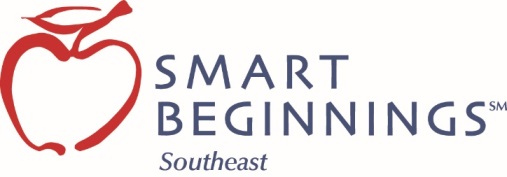 Sponsored by: Greensville/Emporia Department of Social Service                                        Project Learning Tree Environmental Experiences for Early Childhood This training will equips early childhood educators with hands-on activities that help them weave environmental education into their daily routine. Saturday, December 10, 2016  9 AM-12 Noon Southern VA Regional Medical Center-Classroom727 North Main Street                Emporia, Va 23847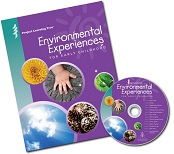 You will receive an activity guide and CD and additional materials to enhance classroom implementation of training                                                To registerLeave the following information:  Name, phone # e-mail and the program in which you work.e-mail-gmorris@arls.org (preferred) 434-660-9243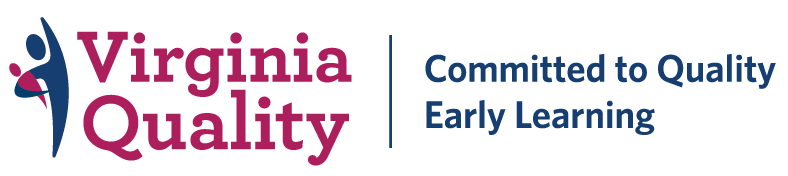 